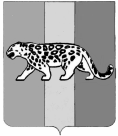 ПРИМОРСКИЙ КРАЙ АДМИНИСТРАЦИЯ  НАДЕЖДИНСКОГО МУНИЦИПАЛЬНОГО РАЙОНАП О С Т А Н О В Л Е Н И Ес. Вольно – НадеждинскоеО внесении изменений в постановление администрации Надеждинского муниципального района от 26.12.2019 № 737  «Об утверждении перечня видов обязательных работ и перечня мест для отбывания осужденными наказания в виде обязательных и исправительных работ на территории Надеждинского муниципального района в 2020 году»Руководствуясь  частью 1 статьи 49 Уголовного кодекса  Российской Федерации и  частью 1 статьи 39 Уголовно-исполнительного кодекса Российской Федерации,  в целях приведения муниципальных правовых актов администрации Надеждинского муниципального района в соответствие с законодательством Российской Федерации, администрация Надеждинского муниципального районаПОСТАНОВЛЯЕТ:1. Внести  в постановление администрации Надеждинского муниципального района от 26.12.2019 № 737 «Об утверждении перечня видов обязательных работ и перечня мест для отбывания осужденными наказания в виде обязательных и исправительных работ на территории Надеждинского муниципального района в 2020году» (далее - постановление) следующие изменение, дополнив постановление пунктом 1.4.: «1.4. Хозяйствующие субъекты, указанные в Приложении  № 2, самостоятельно выбирают вид обязательных работ исходя из осуществляемой деятельности.»          2. Общему отделу администрации Надеждинского муниципального района (Ульянич) опубликовать настоящее постановление в районной газете «Трудовая слава».3. Отделу информатизации администрации Надеждинского муниципального района (Кихтенко) разместить настоящее постановление на официальном сайте администрации Надеждинского муниципального района в информационно-телекоммуникационной сети «Интернет».          4. Настоящее постановление вступает в силу со дня его подписания.          5. Контроль над исполнением настоящего постановления возложить на первого заместителя главы администрации Надеждинского муниципального района.                   Глава администрацииНадеждинского муниципального района                                                   Р.С. Абушаев        